Приложение План мероприятий (дорожная карта) по подготовке обучающихся MOУ «Новогореловская школа» к участию в региональной оценке качества образованияна основе практики международных сравнительных исследований по модели PISA на 2021 год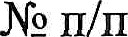 Наименование мероприятия (краткоесодержание)Сроки исполненияОтветственныйисполнительОжидаемый результатОрганизационно-технологическое сопровождениеОрганизационно-технологическое сопровождениеОрганизационно-технологическое сопровождениеОрганизационно-технологическое сопровождениеОрганизационно-технологическое сопровождение1.Формирование управленческой командыпо подготовке к участию в международном исследовании PISA - 2024До 10.09.2021 годаЗахарова Е.В.,директор школыПриказ «О подготовке MOУ «Новогореловская школа» к проведению оценки качества образования на основе практики международных сравнительных исследований PISA-20242.Формирование рабочих групп для работы собучающимися по каждому направлению функциональной грамотности: читательская, математическая, естественнонаучная, финансовая,креативное мышлениедо 10.09.2021 годаАндреева Е.М.,зам. директора по УBPПриказ «О подготовке MOУ «Новогореловская школа» к проведению оценки качества образования на основе практики международных сравнительных исследований PISA-20243.Разработка и утверждение Планамероприятий по подготовке к участию в региональной оценке качества образования на основе практики международных сравнительных исследований по модели PISA на 2021 годдо 10.09.2021 годаУправленческаякомандаПлан мероприятий (Дорожная карта) поподготовке к участию в региональной оценке качества образования на основе практики международных сравнительных исследований по модели PISA на 2021 год4.Формирование школьного Банка данных опедагогах (русского языка, математики, физики, химии, биологии), которые в 2024 году будут принимать участие в международных сравнительных исследованиях PISA -2024. Определение индивидуальной траекториипостоянноЗахарова Е.В., директор школыНазначение ответственного за ведениешкольного Банка данных о педагогахпрофессионального развития в областиформирования функциональной грамотности5.Информационное обеспечение открытостии объективности	проведения оценки по модели PISAпостоянноЗахарова Е.В., директор школыИнформирование общественности опроведении общероссийской, региональной оценки по модели PISAУчебно-методическое сопровождение (повышение квалификации)Учебно-методическое сопровождение (повышение квалификации)Учебно-методическое сопровождение (повышение квалификации)Учебно-методическое сопровождение (повышение квалификации)Учебно-методическое сопровождение (повышение квалификации)6.Участие   учителей	предметников  ворганизационно-методических семинарах- совещаниях, методических семинарах- практикумах, вебинарах (BKC), заседаниях PMO и других мероприятиях по вопросам подготовка  к участию  в исследовании помодели PISAВ течение годаРуководителиШМО,Учителя - предметникиПовышение квалификациипедагогических работников7.Направление      на     курсы    повышенияквалификации педагогических работников по вопросам формирования и оценивания функциональной	грамотности	в соответствии   с   их  профессиональнымипотребностямиВ течение годаЗахарова Е.В., директор школыПовышение квалификации,профессиональное развитие педагоговНаучно-аналитическое и методическое сопровождениеНаучно-аналитическое и методическое сопровождениеНаучно-аналитическое и методическое сопровождениеНаучно-аналитическое и методическое сопровождениеНаучно-аналитическое и методическое сопровождение8.Мониторинг функциональной грамотностиобучающихся 7-8 классов в соответствии с международным исследованием PISA (стартовая диагностика)Октябрь 2021Захарова Е.В., директор школыАналитическая справка. Принятиеуправленческих решений с определением проблем и путей их преодоления.9.Участие в выборочных региональныхмониторингах для обучающихся по различным направлениям функциональной грамотности на основе практики международных	сравнительных исследований качества подготовки обучающихся 4 — 9 классовВ соответствии спланом работы комитета общего и профессионального образованияАндреева Е.М.,зам. директора по УBP,учителя - предметникиАналитическая справка. Внесениеизменений в образовательную деятельность10.Формирование  банка  заданий  в форматеPISA	для	работы	с  обучающимися	по каждому направлению функциональной грамотност постоянноРабочие группыБанк заданий по направлениямфункциональной грамотности11.Разработка рабочих программ внеурочной деятельности по формированию функциональной грамотностиВ течение годаРабочие группыРабочие программы внеурочной деятельности по формированию функциональной грамотности 